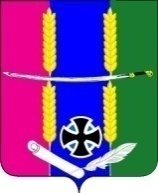 Совет Васюринского сельского поселения Динского района2 созывРЕШЕНИЕ11 декабря  2009 г.                                                                                            №  24ст. ВасюринскаяО внесении изменений в решение Совета Васюринского сельского поселения Динской район от 12 ноября 2009 года № 16 « О земельном налоге»         В соответствии с главой 31 Налогового кодекса Российской Федерации Совет Васюринского сельского поселения Динской район РЕШИЛ:        1. Внести следующие изменения в решение Совета муниципального образования Васюринского сельского поселения муниципального образования Динской район от 12 декабря 2009 года № 16 « О земельном налоге»:        1.1. Пункт  1   решения изложить в следующей редакции«1. Налоговые ставки установить в следующих размерах:1) 0,3 процента  в отношении земельных участков:	         - отнесенных к землям сельскохозяйственного назначения и к землям в составе зон сельскохозяйственного использования в населенных пунктах Васюринского сельского поселения и используемых для сельскохозяйственного производства;         -приобретенных (предоставленных) для садоводства, огородничества или животноводства, а также дачного хозяйства;2) 0,1 процент в отношении земельных участков:         - занятых жилищным фондом и объектами инженерной инфраструктуры  жилищно-коммунального комплекса (за исключением  доли в праве  на земельный участок, приходящейся  на объект, не относящийся  к  жилищному  фонду и к объектам  инженерной  инфраструктуры  жилищно-коммунального комплекса)  или  предоставленных для  жилищного строительства;       -предоставленных для личного подсобного хозяйства;                                    -занятыми объектами спортивно-оздоровительного назначения, культуры, кинематографии, физической культуры и спорта, рекреационного назначения, при условии использования данных объектов строго по назначению.3) 0,8 процентов  в отношении земельных участков: - занятых государственными и муниципальными учреждениями образования, здравоохранения;- прочих земельных участков;         1.2. В пункте 6.2 решения исключить подпункт 3 следующего содержания: земли общего пользования населенных пунктов;       1.3. Внести изменения в пункт 6.2. и изложить его в следующей редакции:        1) органы государственной власти Российской Федерации, Краснодарского края, а также органы  местного самоуправления Васюринского сельского поселения - в отношении земельных участков, используемых ими для непосредственного выполнения возложенных на них функций.        2) религиозные организации - в отношении принадлежащих им земельных участков, на которых расположены здания, строения и сооружения религиозного и благотворительного назначения;          3) Герои Советского Союза, Герои Российской Федерации, Герои Социалистического труда и полные кавалеры орденов Славы, Трудовой Славы, «За службу Родине в Вооруженных Силах СССР»;         5) инвалиды, имеющие 3 степень ограничения способности к трудовой деятельности, а также лица, которые имеют 1 и 2 группу инвалидности,  установленную до 1 января 2004 года, без вынесения заключения о степени  ограничения способности к трудовой деятельности;        6) инвалиды с детства;        7) ветераны и инвалиды Великой Отечественной войны, а также ветераны и инвалиды боевых действий;       8) физические лица, имеющие право на получение социальной поддержки в соответствии с Законом Российской Федерации от 15.05.1991 № 1244-1 «О социальной защите граждан, подвергшихся воздействию радиации вследствие катастрофы на Чернобыльской АЭС», Федеральным законом от 26.11.1998 года № 175-ФЗ «О социальной защите граждан Российской Федерации, подвергшихся воздействию радиации вследствие аварии в 1957 году на производственном объединении «Маяк» и сбросов радиоактивных отходов в реку Теча» и Федеральным законом от 10.01.2002 года № 2-ФЗ «О социальных гарантиях гражданам, подвергшимся радиационному воздействию вследствие ядерных испытаний на Семипалатинском полигоне»;       9) физические лица, принимавшие в составе подразделений особого риска непосредственное участие в испытаниях ядерного и термоядерного оружия, ликвидации аварий ядерных установок на средствах вооружения и военных объектах;      10) физические лица, получившие или перенесшие лучевую болезнь или ставшие инвалидами в результате испытаний, учений и иных работ, связанных с любыми видами ядерных установок, включая ядерное оружие и космическую технику.      1.4. Пункт 8 решения исключить.        2. Настоящее  решение подлежит опубликованию  в районной газете «Трибуна»3. Настоящее решение вступает в силу не ранее, чем по истечении одного месяца со дня его официального опубликования и распространяется на правоотношения, возникшие с 01 января 2010 годаГлава Васюринского      сельского поселения                                                                            С.В. Ганич